РЕГИОНАЛЬНЫЙ ЦЕНТР ОБРАБОТКИ ИНФОРМАЦИИ (РЦОИ) ПЕРМСКОГО КРАЯРуководителям органов управления образования муниципальных районов (городских округов)Руководителям образовательных организаций Уважаемые коллеги!!! Информирую о сроках, темах и категориях участников обучающих мероприятий (вебинаров) по подготовке к ГИА в январе – феврале   2018г. В связи с получением  ПО по Итоговому Собеседованию (ИС) по рус.яз в 9 классе   из ФЦТ 07.02.18,  вебинар по техническому сопровождению ИС назначается ДОПОЛНИТЕЛЬНО на 09.02. на 16.00. На вебинар приглашаются муниципальные специалисты, завучи школ + работники ОО, которые по решению минобразования и науки Пермского края  участвуют 14.02.2018. в апробации программного модуля «Результаты Итогового собеседования» (список школ ограничен 1 ОО от МСУ, прилагается). Организационная схема апробации ИС будет направлена приказом минобразования и науки Пермского края. Дополнительно информирую, что апробация итогового собеседования будет проходить 14-16 февраля. В апробации процедуры итогового собеседования в аудиториях участвуют ВСЕ ШКОЛЫ в период с 14 по 16 февраля, а в апробации процедуры в аудиториях + в апробации программного модуля «Результаты Итогового собеседования» - ВЫБОРОЧНЫЕ ШКОЛЫ – 14.02.2018. ДАТЫ И ТЕМЫ ВЕБИНАРОВ: ОО, участвующих  в апробации программного модуля «Результаты Итогового собеседования» – список прилагается  ( могут подключаться из своих школ)Руководитель ЦОКО (РЦОИ) Пермского края    М.С. Черепанов. Пермь, 2017г.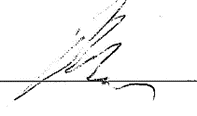 СПИСОК ШКОЛ УЧАСТВУЮЩИХв апробации программного модуля «Результаты Итогового собеседования»ЦЕНТРОценки КачестваОбразованияг. Пермь, ул. Пермская, 74тел.: 210-14-60, 210-15-57e-mail: eqac@mail.ruДата, времятемаучастники05.02.201816.00.Организационно-технологическое обеспечение проведения сочинения 07.02.2018. и итоги планирования ЕГЭ  спец. МСУ, ОО ответственные за ГИА-11 и специалисты ОО и МСУ09.02.201816.00.Технологическое обеспечение проведения итогового собеседования  по русскому языку 9кл. спец. МСУ, ОО ответственные за проведение Итогового собеседования (ИС) технические специалисты ОО и МСУ (по списку) № Код АТЕАТЕКОД ООООколичество участников 11Краевые ОУ010010ФГКОУ "Пермское суворовское военное училище", ПСВУ7722Дзержинский район020012МАОУ "СОШ № 34"4133Индустриальный район030034МАОУ "СОШ №107"4344Кировский район040056МАОУ "СОШ № 71"4755Ленинский район050062МБОУ "Гимназия № 11 им. С.П. Дягилева"5166Мотовилихинский район060084МАОУ "СОШ № 52" г.Перми1577Орджоникидзевский район070107МБОУ "СОШ № 66" г. Перми2188Свердловский район080141МОУ "СОШ № 134"42921Александровский район210349МБОУ "СОШ №3"141022г. Березники220167МАОУ СОШ № 12481123Гремячинский район230184МКОУ ООШ № 12231224Губахинский район240192МБОУ "СОШ № 14" (НОЦ)271325Добрянский район250214МБОУ "Дивьинская СОШ"111426Кизеловский район260228МБОУ "ООШ № 12"121527Краснокамский район270235МОУ "Мысовская СОШ"111628г. Кунгур280250МАОУ "ООШ № 17" г.Кунгура191729Лысьвенский район290263МБОУ "Кыновская СОШ № 65"181830г. Соликамск300282МАОУ "ООШ № 13"251931Чайковский район310310МБОУ СОШ с.Сосново162032Чусовской район320327МБОУ "Верхнекалинская ООШ"72133Бардымский район330350МБОУ "Ново - Ашапская ООШ"62234Березовский район340349МБОУ "Дубовская ООШ"122335Большесосновский район350354МБОУ "Петропавловская СОШ"122436Верещагинский район360371МБОУ "Соколовская ООШ"102537Горнозаводский район370382МБОУ "СОШ" п.Старый Бисер62638Еловский район380387МОУ "Дубровская СОШ"82739Ильинский район390393МБОУ "Васильевская СОШ"122840Карагайский  район400410МБОУ "Обвинская СОШ"112941Кишертский район410415МБОУ "Мазуевская ООШ"43042Красновишерский район420432МОУ Усть-Язьвинская СОШ123143Куединский  район430449МОУ "Дойнинская ООШ"113244Кунгурский  район440467МБОУ "Бажуковская ООШ"133345Нытвенский район450480МБОУ  Мокинская СОШ113446Октябрьский  район460499МБОУ  "Тюшевская СОШ"183547Ординский  район470509МБОУ "Шляпниковская СОШ"153648Осинский  район480517МБОУ "Крыловская ООШ"103749Оханский  район490524МБОУ "Андреевская ООШ"63850Очерский  район500542МБОУ "Нижне-Талицкая ООШ"103951Пермский район510555МОУ "Рождественская ООШ"154052Сивинский  район520572МОУ "Малосивинская СОШ"94153Соликамский район530588МБОУ "Черновская ООШ"84254Суксунский  район540597МОУ "Брёховская ООШ"144355Уинский район550601МБОУ "Судинская СОШ"134456Усольский  район560608МБОУ "Орлинская СОШ"114557Частинский  район570620Мельничная основная общеобразовательная школа134658Чердынский  район580622МАОУ "Курганская ООШ"124759Чернушинский район590643МБОУ "Таушинская ООШ"84861г. Кудымкар610003МОБУ города Кудымкара "ООШ №5"284962Гайнский район620057МБОУ "Лесокамская ООШ"125063Косинский район630066МБОУ "Пуксибская ООШ"85164Кочёвский район640018МБОУ "Больше-Кочинская СОШ"135265Кудымкарский район650027МАОУ "Гуринская СОШ"135366Юрлинский район660087Дубровская основная школа65467Юсьвинский район670048МБОУ " Крохалевская СОШ "13951